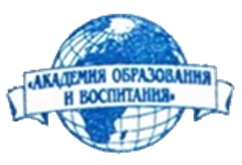 Отправка заявки означает, что Вы полностью ознакомились и согласны с условиями проведения конкурса и выражаете свое согласие с обработкой Ваших персональных данныхСогласие на обработку персональных данныхДля обеспечения возможности моего участия в конкурсе, проводимом Академией образования и воспитания (далее – Конкурс), во исполнение требований Федерального закона от 27 июля 2006 года № 152-ФЗ «О персональных данных» настоящим я подтверждаю свое согласие на обработку оргкомитетом конкурса (далее – Оператор) моих персональных данных, включающих: фамилию, имя, отчество, пол, дату рождения, адрес регистрации, контактный телефон, сведения о месте работы и обучения, а также иных данных, необходимых для регистрации в качестве участника Конкурса.Оператор вправе обрабатывать мои персональные данные посредством внесения их в электронные базы данных, включения в списки (реестры) и отчетные формы, предусмотренные нормативными документами, регламентирующими предоставление отчетных данных (документов), и публикации списков победителей и призеров Конкурса.Прием и обработка персональных данных будут осуществляться лицом, обязанным сохранять конфиденциальность персональных данных.ЗАЯВКА УЧАСТНИКАΧV Международный (или Всероссийский) конкурс педагогического мастерства «Современный урок»Все поля обязательны для заполненияИсточник информации о конкурсеНам очень важно знать, какой источник информации более эффективен и используется вами. Самостоятельно выбрать нужный формат участия (лишнее удалить)ΧV Международный (или Всероссийский) конкурс педагогического мастерства «Современный урок»Оплата за участиеОплата за участиеОргвзнос участника конкурса (150 руб оплачивается за каждого участника)150 рубОпубликовать материал на сайте – изготовить свидетельство о публикации – 150 рубДа - 150 руб / Нет - 0 руб(оставить нужное)Написать рецензию на материал – написание рецензии – 500 руб.Да - 500 руб / Нет - 0 руб(оставить нужное)Оформить и выслать бумажный вариант диплома (свидетельства, сертификата) с «живой» печатью – 500 руб.Да - 500 руб / Нет - 0 руб(оставить нужное)ИТОГО К ОПЛАТЕ:(изменить в соответствии с выбранным набором услуг)150 рубПроизведите оплату. Способы оплаты представлены на сайте http://akadem.psiped.ru/Произведите оплату. Способы оплаты представлены на сайте http://akadem.psiped.ru/После оплаты вышлите скан (фото) чека об оплате, заявку и материал (презентация, статья, сценарий или др.)на электронный адрес vdy-55@mail.ruПосле оплаты вышлите скан (фото) чека об оплате, заявку и материал (презентация, статья, сценарий или др.)на электронный адрес vdy-55@mail.ruДанные, необходимые для заполнения диплома, свидетельства и реестра выданных документов Данные, необходимые для заполнения диплома, свидетельства и реестра выданных документов Название номинации:Номинация: «Вставить»Ф.И.О. участника (ПОЛНОСТЬЮ)Страна, Край, область, город (село)Иванов Иван Иванович (заменить)Россия, Челябинская обл., г. ЧелябинскНазвание и краткая характеристика конкурсного материала:Конкурсная работаНазвание: «Вставить»Краткая характеристика работы(1-2 абзаца): Учебное заведение (полное название):Муниципальное образовательное учреждение «Средняя общеобразовательная школа № 24»ДолжностьУчебное заведение (сокращенное название)Страна, Край, область, город (село)Учитель биологии и географииМОУ СОШ № 24(заменить)Россия, Челябинская обл.,  г. ЧелябинскДанные для отправки документов в электронном виде и общения в случае необходимости:Данные для отправки документов в электронном виде и общения в случае необходимости:№ телефона для быстрой связи:Электронный адрес для переписки и оправки сертификата и диплома (работающий): Данные для отправки при заказе бумажных вариантов документовДанные для отправки при заказе бумажных вариантов документовПочтовый адрес (подробный) при заказе бумажных вариантов документов (диплом, сертификат, свидетельство)Куда: (подробно)Кому: (полное написание ФИО)Почтовый индекс:Информация для улучшения работы АкадемииИнформация для улучшения работы АкадемииВаши пожелания и предложения оргкомитету по организации и проведению творческих конкурсовВаши пожелания помогут нам в будущем улучшить качество проведения конкурсов, позволит расширить тематику исходя из Ваших интересов и потребностей.